			  Osiedle Grzybowe, 29.11.2021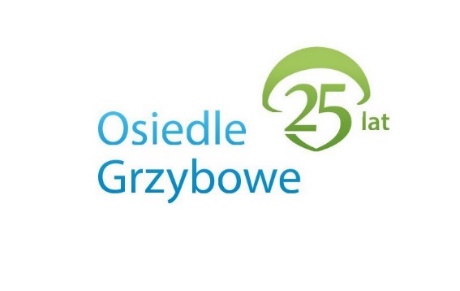 							Sz. P. Wójt 							Grzegorz Wojtera							Gmina Suchy Las, ul.  Szkolna 16dot. projektu ścieżki rowerowej w rejonie osiedlaSzanowny Panie Wójcie;	W związku z toczącym się postępowaniem  dot. projektu wyczekiwanej ścieżki rowerowej z planowanym przebiegiem na ulicy Muchomorowej od ulicy Szkółkarskiej do Ptasiego Zaułka; uprzejmie prosimy o zwrócenie uwagi na następującą kwestie związaną z potencjalną likwidacją nasadzeń pięknego drzewostanu.	Uważamy, że realizacja pomysłu budowy ścieżki rowerowej jako kontynuacji gminnej sieci ścieżek rowerowych jest pomysłem jak najbardziej godnym poparcia. Chcemy jednakże zwrócić uwagę, że plany projektowe nie powinny jednocześnie powodować likwidacji pięknych 15 letnich nasadzeń w obrębie ulicy Muchomorowej (na odcinku między Słowiczą a Ptasim Zaułkiem), o które z takim trudem i pieczołowitością dbają nasi mieszkańcy. Przypominamy, że ich nasadzenia nastąpiły w wyniku powszechnego przeświadczenia użytkowników dopiero co zamieszkałej tej części osiedla, z początkiem lat 2000- nych, w momencie kiedy upadający deweloper oraz niewyjaśnione kwestie własnościowe, powodowały brak realnych widoków na uporządkowanie i zagospodarowanie terenów publicznych, oraz o konieczności dokonania uporządkowania tych terenów bez oczekiwania na publiczne rozwiązanie zaistniałych problemów. Wiele takich przestrzeni na osiedlu zostało wtedy zagospodarowanych wysiłkiem społecznym i osobistym naszych mieszkańców a dziś mamy szanse cieszyć się pięknymi wyrośniętymi już nasadzeniami.	W naszej ocenie warto zrobić wszystko co w mocy władz gminnych oraz naszego samorządu, aby uratować te nasadzenia. Proponujemy przeanalizować możliwość dokonania korekty przebiegu samej ścieżki a dla niektórych z tych nasadzeń być może warto pokusić się o dokonanie przesadzenia tych drzewek.	Bardzo uprzejmie prosimy o pochylenie się projektanta nad tą propozycją i rozważenie naszej propozycji uratowania tych nasadzeń na te różne sposoby. W załączeniu przekazujemy zdjęcia oznaczonych kolizyjnych drzew.W imieniu zarządu osiedlaJarosław Dudkiewicz, przewodniczący 29.11.2021